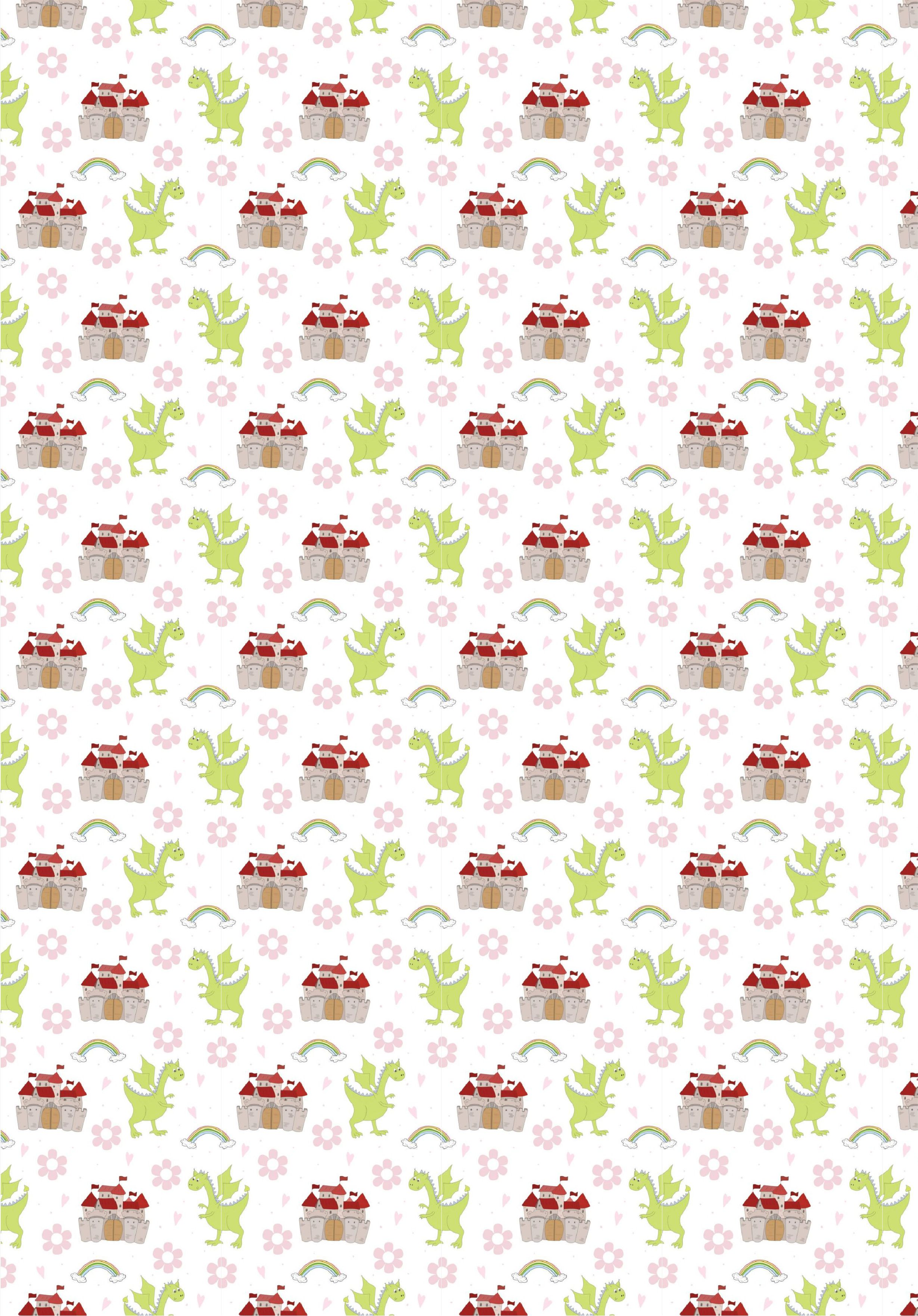 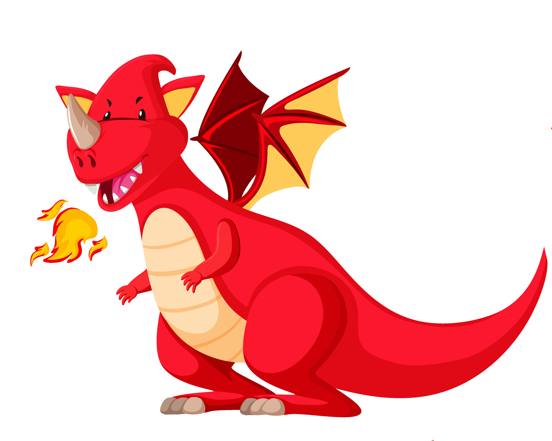 1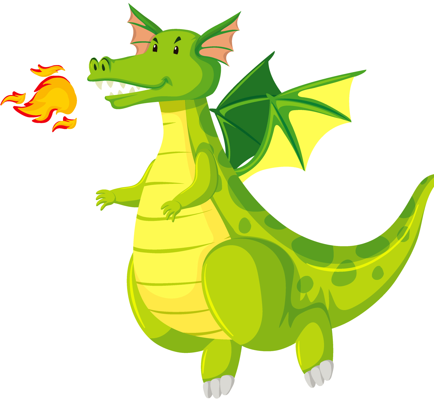 2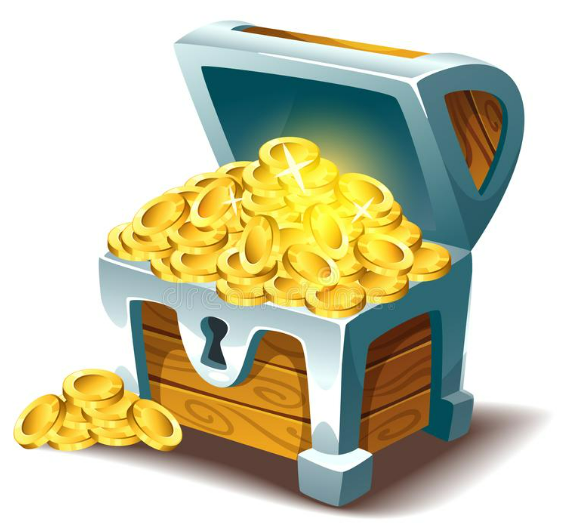 1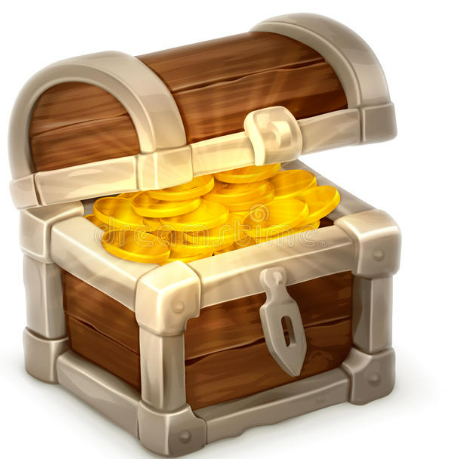 2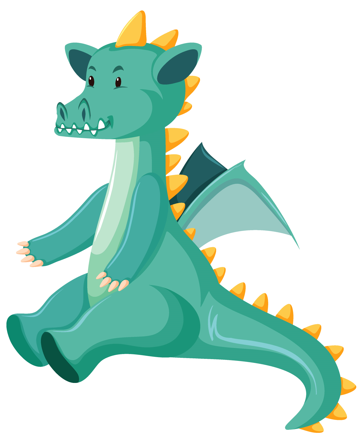 3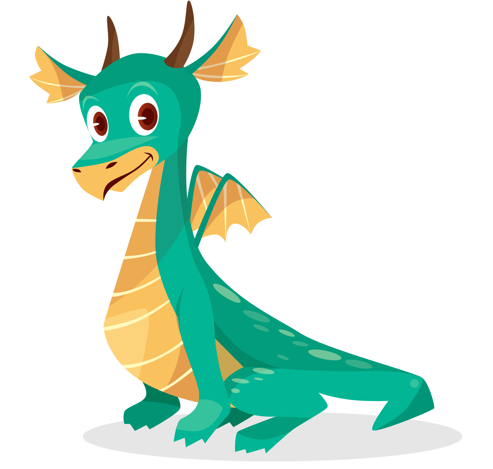 4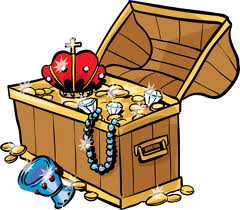 3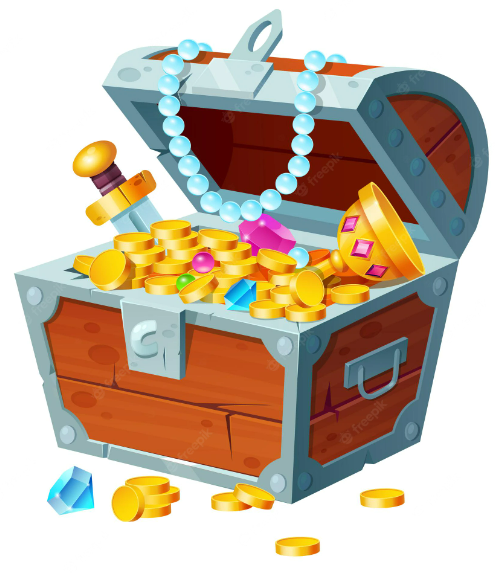 4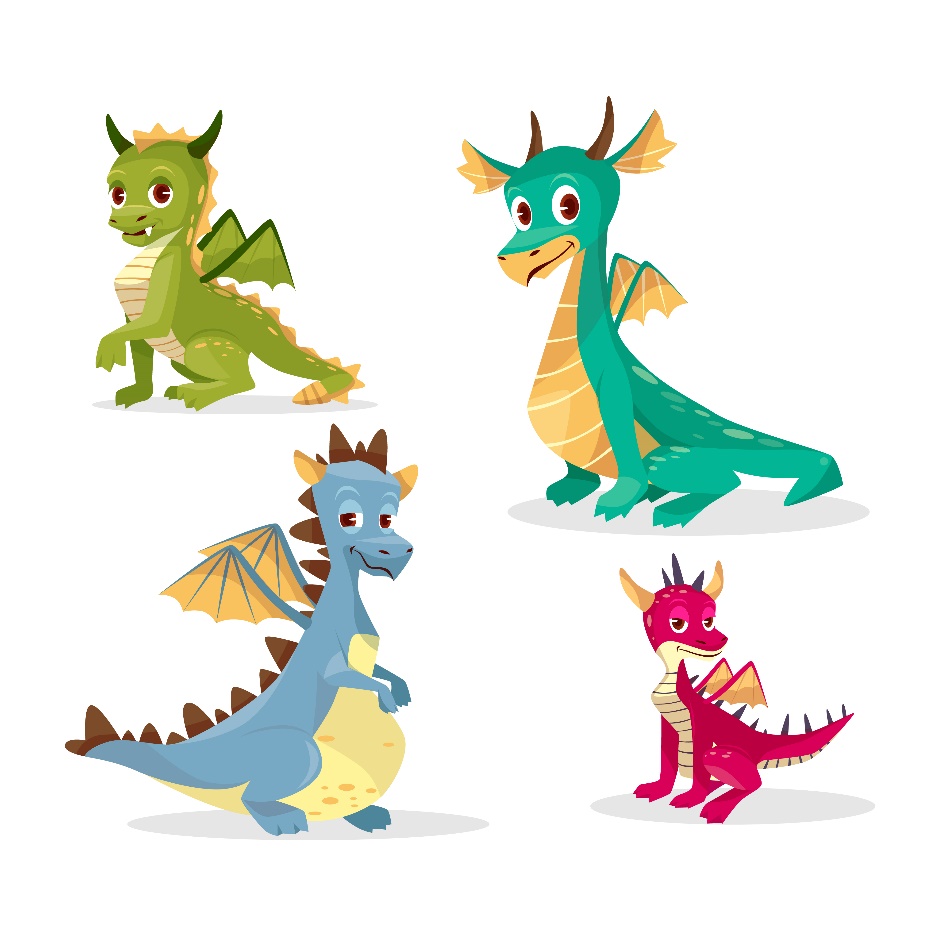 5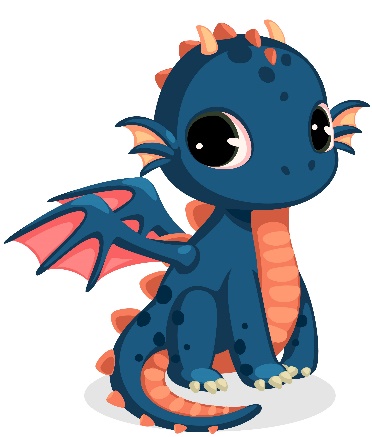 1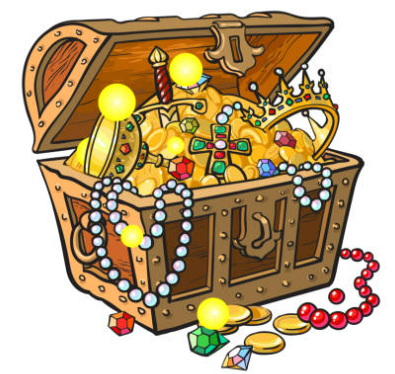 5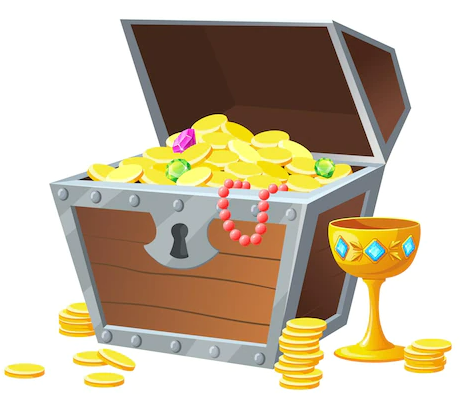 6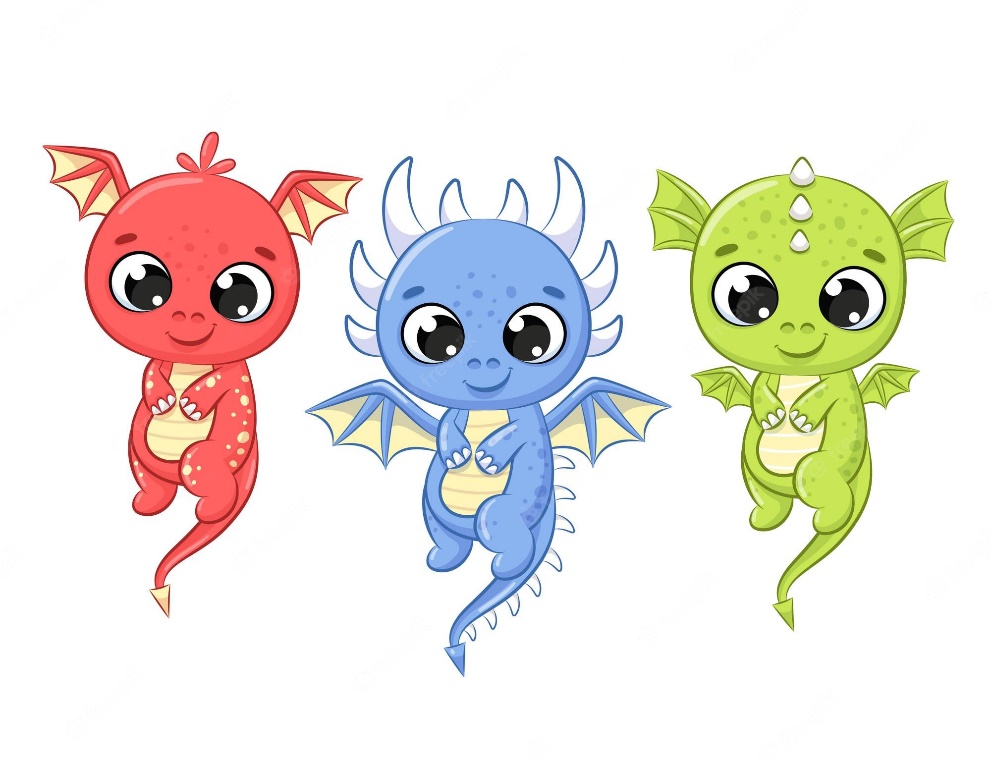 2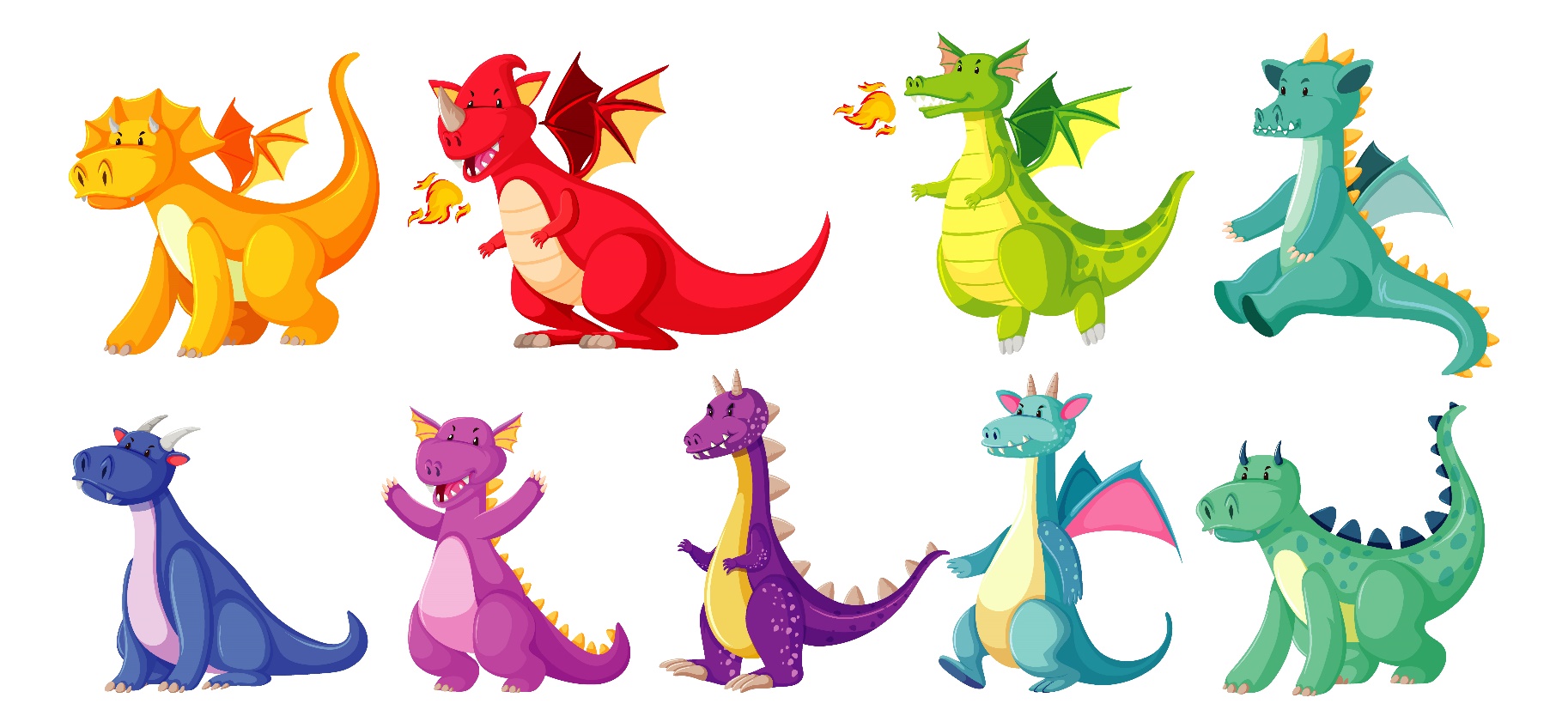 3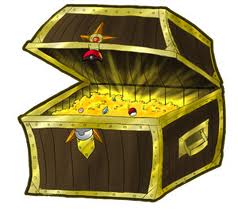 7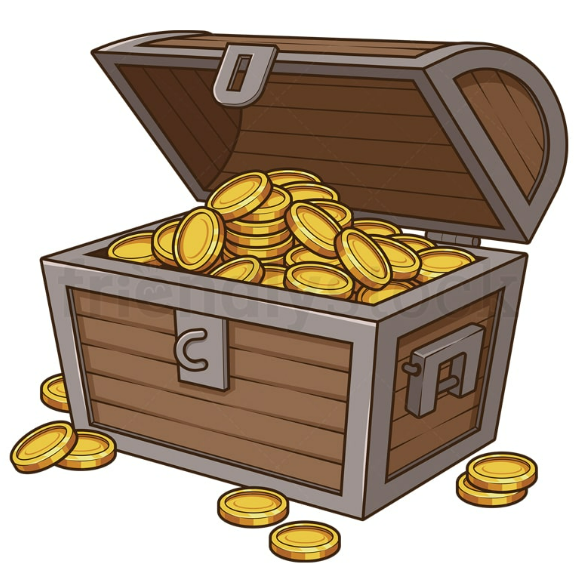 8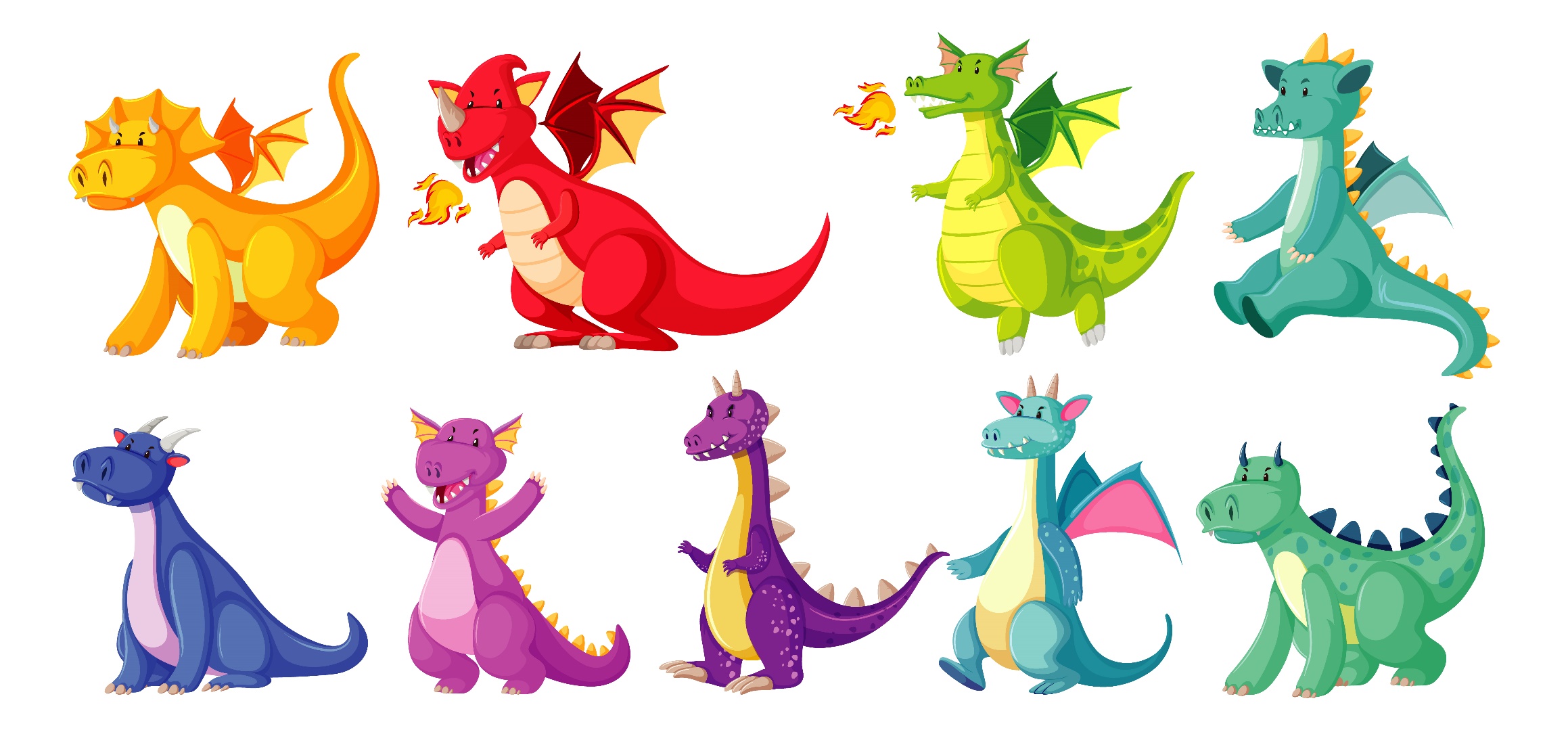 4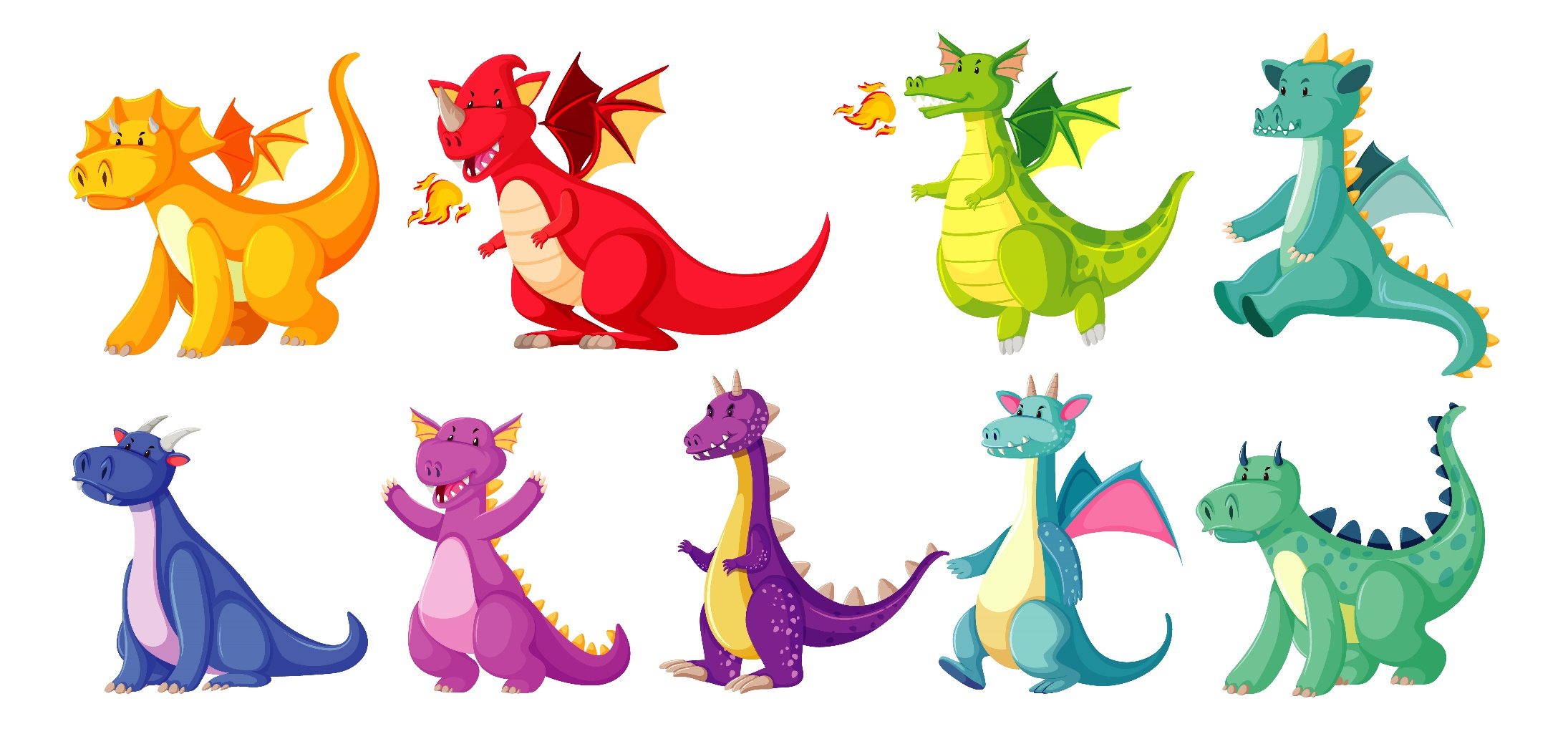 5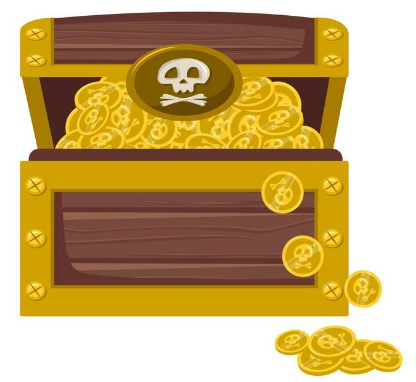 9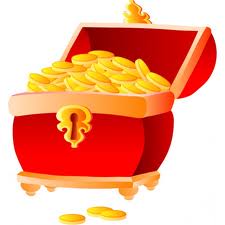 10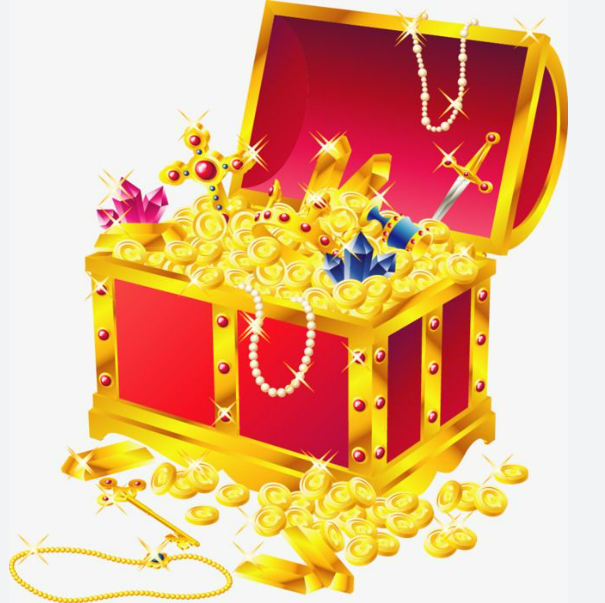 6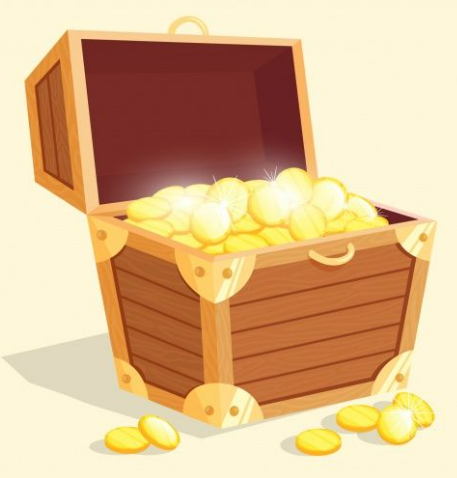 789